Анкета(заполняется на русском языке)Я подтверждаю, что моё здоровье позволяет мне без каких-либо ограничений принимать участие в восьмой молодёжной международной летней школе STUDIA BALTICA для молодых журналистов «Журналистика в эпоху постправды», которая пройдёт с 20 по 25 августа 2018 года в г. Калининград.Я сам несу ответственность за страхование моей жизни и здоровья.Подпись:										Дата:  Пожалуйста, заполните эту анкету и отправьте нам в двух экземплярах: печатный вариант в формате фамилия.doc (или .docx), а также отсканированную копию с личной подписью в формате фамилия.jpg (или .pdf). Заполненные анкеты необходимо выслать по адресу: stbaschool@gmail.com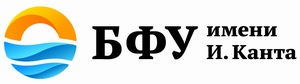 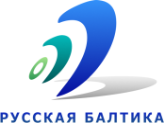 Международная летняя школа для молодых журналистов Studia Baltica:«Современные методы работы в медиапространстве»Калининград, Россия20–25 августа 2018 г.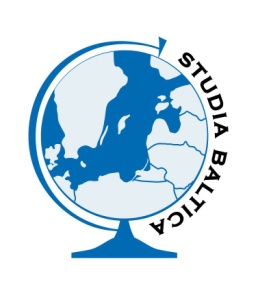 Международная летняя школа для молодых журналистов Studia Baltica:«Современные методы работы в медиапространстве»Калининград, Россия20–25 августа 2018 г.Международная летняя школа для молодых журналистов Studia Baltica:«Современные методы работы в медиапространстве»Калининград, Россия20–25 августа 2018 г.Международная летняя школа для молодых журналистов Studia Baltica:«Современные методы работы в медиапространстве»Калининград, Россия20–25 августа 2018 г.ФИОФОТОДата и место рожденияФОТОАдресФОТОГражданство (если не РФ, требуется ли Вам виза?)ФОТОКонтактный телефонный номер (моб.)ФОТОE-mailФОТОFacebook/VkontakteФОТОИмена, адреса и телефоны двух Ваших родственников или друзей (для экстренных случаев)Особые требования (аллергии, особое питание, иные ограничения)ОбразованиеОпыт работы (в том числе практика и волонтёрская работа)Опыт участия в летних школахСферы интересовПочему Вы хотите стать участником школы? (до 1000 символов)Согласны ли Вы войти в список ожидания, если Ваша заявка не будет принята сразу?Рекомендации от участников (если есть)